ПОСТАНОВЛЕНИЕТЕРРИТОРИАЛЬНОЙ ИЗБИРАТЕЛЬНОЙ КОМИССИИКИРОВСКОГО МУНИЦИПАЛЬНОГО РАЙОНА(с полномочиями  избирательной  комиссии муниципального образования Шлиссельбургское городское поселение Кировского муниципального района Ленинградской области)   7 ноября  2019 года                                                                                                             №122/9О применении средств видеонаблюдения, а также хранения соответствующих видеозаписей на досрочных выборах депутатов совета депутатов муниципального образования Шлиссельбургское городское поселение Кировского муниципального района Ленинградской области пятого созываВ целях обеспечения открытости и гласности при проведении досрочных выборов депутатов совета депутатов муниципального образования Шлиссельбургское городское поселение Кировского муниципального района Ленинградской области пятого созыва,  в соответствии с пунктом 5 статьи 3, статьёй 30 Федерального закона от 12 июня 2002 года № 67- ФЗ «Об основных гарантиях избирательных прав и права на участие в референдуме граждан Российской Федерации» (далее Федеральный закон), руководствуясь постановлением Центральной избирательной комиссии Российской Федерации от 18 июля 2018 года № 168/1387-7 «О применении средств видеонаблюдения и трансляции изображения, трансляции изображения в сети Интернет, а также хранения соответствующих видеозаписей на выборах в органы государственной власти субъектов Российской Федерации, органы местного самоуправления и референдумах субъектов Российской Федерации, местных референдумах», территориальная избирательная комиссия Кировского муниципального района  (с полномочиями  избирательной  комиссии муниципального образования Шлиссельбургское городское поселение Кировского муниципального района Ленинградской области)  постановляет:	1. Применить средства видеонаблюдения в помещениях для голосования избирательных участков при проведении досрочных выборов депутатов совета депутатов муниципального образования Шлиссельбургское городское поселение Кировского муниципального района Ленинградской области пятого созыва без трансляции изображения в сеть Интернет.2.Утвердить перечень избирательных участков, в помещениях для голосования которых будут установлены средства видеонаблюдения при проведении досрочных выборов депутатов совета депутатов муниципального образования Шлиссельбургское городское поселение Кировского муниципального района Ленинградской области пятого созыва (приложение 1).3.Утвердить Порядок применения средств видеонаблюдения без трансляции изображения в сеть Интернет в помещениях для голосования избирательных участков, а также хранения соответствующих видеозаписей при проведении досрочных выборов депутатов совета депутатов муниципального образования Шлиссельбургское городское поселение Кировского муниципального района Ленинградской области пятого созыва (приложение 2).4.Контроль за исполнение настоящего постановления возложить на председателя территориальной избирательной комиссии Кировского муниципального района с полномочиями избирательной комиссии муниципального образования Шлиссельбургское городское поселение Кировского муниципального района Ленинградской области пятого созыва Кротову О.Н.Председатель ТИК                                                                                                         О.Н.КротоваСекретарь  ТИК                                                                                                          Ю.В.ТимофееваПриложение 1к постановлению ТИК  Кировского муниципального района(с полномочиями ИКМО)от 7 ноября  2019 г. № 122/9Перечень
избирательных участков, в помещениях для голосования которых будут установлены средства видеонаблюдения при проведении досрочных выборов депутатов совета депутатов муниципального образования Шлиссельбургское городское поселение Кировского муниципального района Ленинградской области пятого созываПриложение 2к постановлению ТИК  Кировского муниципального района(с полномочиями ИКМО)от 7 ноября 2019 г. №122/9Порядок применения средств видеонаблюдения без трансляции изображения в сеть Интернет в помещениях для голосования избирательных участков, а также хранения соответствующих видеозаписей  при проведении досрочных выборов депутатов совета депутатов муниципального образования Шлиссельбургское городское поселение Кировского муниципального района Ленинградской области пятого созываОбщие положения1.1.	Порядок применения средств видеонаблюдения без трансляции изображения в сеть Интернет, а также хранения соответствующих видеозаписей при проведении досрочных выборов депутатов совета депутатов муниципального образования Шлиссельбургское городское поселение Кировского муниципального района Ленинградской области пятого созыва (далее - Порядок) регламентирует организацию видеонаблюдения в помещениях для голосования участковых избирательных комиссий (далее - помещения для голосования), определяет объекты видеонаблюдения, время видеонаблюдения, порядок доступа к видеозаписям, полученным в ходе видеонаблюдения, и сроки их хранения.1.2. Видеонаблюдение в помещениях для голосования организуется для обеспечения дополнительных гарантий открытости и гласности в деятельности  участковых избирательных комиссий (далее - УИК):при работе в день голосования до начала голосования;при организации голосования в день голосования;при подсчете голосов избирателей и составлении протокола УИК об итогах голосования, проведении итогового заседания УИК;при составлении протокола УИК об итогах голосования с отметкой "Повторный", при проведении повторного подсчета голосов и составлении протокола УИК с отметкой "Повторный подсчет голосов". 1.3.	Видеорегистрация в помещениях для голосования осуществляется с использованием средств видеорегистрации (далее - средства видеорегистрации), которые устанавливаются в помещениях для голосования и представляют собой устройства, предназначенные для видеонаблюдения и записи изображения.Средство видеорегистрации состоит из двух  IP- камер  с картами памяти.  Средство видеорегистрации с момента включения обеспечивает непрерывную видеозапись в течение времени, установленного настоящим Порядком.1.4.	Услуги, связанные с установкой в помещениях для голосования средств видеорегистрации, обеспечением их бесперебойного функционирования, а также записью полученных видеоматериалов на внешние носители информации и передачей их в территориальную избирательную комиссию Кировского муниципального района с полномочиями избирательной комиссии муниципального образования Шлиссельбургское городское поселение Кировского муниципального района Ленинградской области (далее – ТИК с полномочиями ИКМО), оказывает организация (далее - технический оператор), привлекаемая ТИК с полномочиями ИКМО на основе гражданско-правового договора.1.5.	ТИК с полномочиями ИКМО осуществляет координацию деятельности участковых избирательных комиссий и взаимодействие с техническим оператором по вопросам организации применения средств видеорегистрации.Для обеспечения взаимодействия избирательных комиссий с техническим оператором создается «горячая линия» с выделенным телефонным номером.1.6. ТИК с полномочиями ИКМО обеспечивает:заключение договора  с техническим оператором на выполнение работ по обеспечению видеорегистрации в помещениях для голосования избирательных участков;предоставление специалистам технического оператора доступа в помещения для голосования избирательных участков для монтажа, подключения и настройки средств видеорегистрации и иного необходимого оборудования, начиная с 2 декабря по 14 декабря 2019 года, а также для его последующего демонтажа до 25 декабря 2019 года;организацию передачи по акту владельцам помещений, в которых будет проходить голосование, на ответственное хранение установленных в них средств видеорегистрации и иного необходимого оборудования (форма акта – Приложение 1 к Порядку);предоставление техническим специалистам  технического оператора по ее запросу с 14 по 16 декабря 2019 года рабочих мест для организации работы «горячей линии» и технической поддержки;-  наличие в день голосования на избирательных участках, указанных в Приложении 1 к постановлению, копий настоящего Постановления и Порядка применения;предоставление техническим специалистам технического оператора по согласованному предварительно списку и при наличии удостоверения технического специалиста доступа в помещения для голосования в ходе проведения голосования и подсчета голосов в случае отказа средств видеорегистрации, а также для контроля их работы (форма удостоверения – Приложение 2 к Порядку);сбор с участковых избирательных комиссий и передачу не позднее 18 декабря 2019 года техническому оператору ведомостей применения средств видеонаблюдения в помещении для голосования избирательного участка №____ (форма ведомости – Приложение 3 к Порядку).1.7. Применение средств видеонаблюдения не должно нарушать принцип тайного голосования, а полученные в ходе видеонаблюдения в помещении для голосования видеозаписи не могут использоваться вместо определенных законодательством процедур подсчета голосов избирателей и установления итогов голосования.1.8. Средства видеонаблюдения применяются с учетом положений статьи 1521 Гражданского кодекса Российской Федерации, иных положений законодательства Российской Федерации, устанавливающих ограничения доступа к информации.   1.9. В помещениях для голосования, находящихся на избирательных участках, в границах которых находятся воинские части и где голосуют военнослужащие, за исключением помещений для голосования, находящихся на избирательных участках, образованных в воинских частях, средства видеонаблюдения применяются по письменному согласованию ТИК с командиром воинской части.1.10. ТИК с полномочиями ИКМО и УИК до дня голосования и в день голосования осуществляют информирование кандидатов, политических партий, избирателей и иных участников избирательного процесса о применении средств видеонаблюдения. При входе, а также внутри помещений, где применяются средства видеонаблюдения, на видном месте должны быть размещены одна либо несколько табличек формата A4 с надписью "В помещении ведется видеонаблюдение".1.11.	Для целей Порядка применяемые термины и определения означают:видеозапись – запись изображения, полученная со средства видеонаблюдения;доступ к видеозаписи – предоставление по соответствующей заявке возможности просмотра видеоматериала;заявка на просмотр видеозаписи (далее – заявка) – обращение участника избирательного процесса в целях просмотра видеоматериала, которая реализуется с учетом сроков, указанных в настоящем Порядке, безвозмездно для заявителя в течение 10 дней, а при большом объеме запрашиваемого видеоматериала – не более одного месяца со дня подачи заявки в пределах срока хранения видеоматериалов.2.	Применение средств видеонаблюдения в помещениях для голосования2.1. Объектами видеонаблюдения в помещении для голосования являются:в ходе голосования и подсчета голосов - помещение для голосования в целом; увеличенная форма протокола УИК об итогах голосования; места, где осуществляется работа со списком избирателей; места выдачи избирателям избирательных бюллетеней (далее - бюллетени); стационарные и переносные ящики для голосования; комплексы обработки избирательных бюллетеней (далее - КОИБ) в случае их использования;при проведении подсчета голосов избирателей - места погашения неиспользованных бюллетеней; места непосредственного подсчета голосов избирателей по бюллетеням, извлеченным из ящиков для голосования; место работы оператора специального программного обеспечения УИК при применении технологии изготовления протоколов УИК об итогах голосования с машиночитаемым кодом; место подписания протокола УИК об итогах голосования и проведения итогового заседания УИК.2.2. Места размещения средств видеонаблюдения в помещении для голосования определяет УИК по согласованию с владельцем помещения и с учетом рекомендаций представителей технического оператора. Средства видеонаблюдения должны располагаться таким образом, чтобы в зоне их видимости располагались все объекты видеонаблюдения, указанные в пункте 2.1 Порядка.2.3. После определения мест размещения средств видеонаблюдения соответствующая УИК составляет схему размещения средств видеонаблюдения с учетом рекомендаций технического оператора (приложение  4 к Порядку), обозначая на ней зону видимости каждой камеры видеонаблюдения и размещение технологического оборудования, столов и иного оборудования, а также место, с которого должен демонстрироваться протокол УИК об итогах голосования и оглашаться данные из него.Указанная выше схема подписывается представителем технического оператора, председателем УИК и согласовывается с владельцем помещения, оригинал передается представителю технического оператора, а копия этой схемы размещается в помещении для голосования и направляется в ТИК с полномочиями ИКМО не позднее чем за 10 дней до дня голосования.2.4. Представитель технического оператора устанавливает средства видеонаблюдения в соответствии с указанной в пункте 2.3 Порядка схемой размещения средств видеонаблюдения. При этом камеры устанавливаются на высоте, обеспечивающей отсутствие помех для видеонаблюдения.Представителем технического оператора проводится настройка средств видеонаблюдения, проверка их работоспособности в соответствии с эксплуатационной документацией и требованиями Порядка.2.5. После установки средств видеонаблюдения подписывается акт об  установке и приеме-передаче оборудования, в котором указываются сведения о комплектности и работоспособности оборудования, настройке средств видеонаблюдения, ознакомлении с Инструкцией по работе со средствами видеонаблюдения.  Акт об установке средств видеонаблюдения в помещении для составляется в трёх экземплярах по одному для  каждой стороны. Представителем технического оператора проводится инструктаж членов УИК, осуществляющих работу со средствами видеонаблюдения. 2.6.	Работу со средствами видеонаблюдения осуществляют не менее двух членов УИК с правом решающего голоса, назначенных в состав УИК по предложениям политических партий (далее - члены УИК, осуществляющие работу со средствами видеонаблюдения) и определенных решением УИК не позднее чем за четыре дня до дня установки средств видеонаблюдения.В случае если в состав УИК не назначено достаточное число членов комиссии по предложениям политических партий, то для работы со средствами видеонаблюдения могут быть определены члены УИК, назначенные по предложениям иных субъектов выдвижения.Члены УИК, осуществляющие работу со средствами видеонаблюдения, руководствуются Инструкцией по работе со средствами видеонаблюдения,       (приложение 5 к Порядку), каждые 2 часа проводят проверку работоспособности средств видеонаблюдения и  делают запись в  ведомости применения средств видеонаблюдения в помещении для голосования  избирательного участка №______. Дополнительно работоспособность средств видеорегистрации в течение дня голосования контролируется представителями технического оператора трижды: с 7:00 до 9:00; с 13:00 до 15:00 и с 18:00 до 20:00. Результаты контроля оформляются записью в Ведомости применения средств видеонаблюдения в помещении для голосования  избирательного участка №______. 2.7. 	Не ранее 8.00 не позднее 18.00 по местному времени в день, предшествующий дню голосования, члены УИК, осуществляющие работу 
со средствами видеонаблюдения, проводят тренировку. Председатель УИК совместно с оператором, обслуживающим средства видеонаблюдения, проверят работоспособность средств наблюдения и ракурсы, осуществляет контроль за соблюдением установленных зон видимости камер видеонаблюдения.В ходе тренировки проверяется работоспособность средств видеонаблюдения, наличие электропитания, если оно отсутствует, то принимаются меры по его включению. Если зона видимости камер видеонаблюдения не обеспечивает наблюдения за объектами наблюдения, указанными в пункте 2.1 настоящего Порядка, то технологическое и иное оборудование УИК размещается таким образом, чтобы обеспечить указанные требования. По окончании тренировки председатель УИК  делает запись в ведомости применения средств видеорегистрации в помещении для голосования  избирательного участка №______.После проведения тренировки категорически запрещается:производить действия по выключению электропитания средств видеонаблюдения до завершения итогового заседания УИК и выдачи заверенных копий протокола УИК об итогах голосования;перемещать камеры, изменять их фокусное расстояние;перемещать из зон видимости камер технологическое оборудование УИК, столы и иное оборудование;  производить действия, нарушающие функционирование средств видеонаблюдения, вмешиваться в процесс записи или хранения записываемой информации.2.8.	В день голосования до начала тестирования комплексов обработки избирательных бюллетеней члены УИК, осуществляющие работу со средствами видеонаблюдения, должны осуществить контроль  за включением средств видеонаблюдения  (наличие электропитания и световой индикации на камере).2.9. В день голосования при наступлении времени голосования председатель УИК сообщает присутствующим о том, что в помещении для голосования ведется видеонаблюдение и видеозапись.2.10.	По окончании времени голосования члены УИК (при необходимости) устанавливают технологическое и иное оборудование таким образом, чтобы соответствующие объекты наблюдения находились в зонах видимости  видеонаблюдения. Члены УИК, осуществляющие работу со средствами видеонаблюдения, контролируют выполнение указанных требований.2.11. Итоговое заседание УИК проводится в зоне видимости хотя бы одной из  камер.  После проведения итогового заседания УИК и подписания протокола об итогах голосования председатель УИК демонстрирует присутствующим и в сторону одной из камер первый экземпляр протокола УИК, при этом максимально близко (но не ближе 50 см) подходит к камере видеонаблюдения. Одновременно председатель УИК громко оглашает все данные протокола, в том числе наименование и значение каждой строки протокола УИК об итогах голосования, а также время его подписания.2.12.	Выдача копий протокола УИК об итогах голосования, проводится в зоне видимости одной из  камер.2.13. При составлении протокола УИК об итогах голосования с отметкой "Повторный" либо реализации решения вышестоящей комиссии о проведении повторного подсчета голосов, составлении протокола УИК с отметкой "Повторный подсчет голосов" и проведении указанной процедуры в помещении для голосования по указанию председателя УИК члены УИК, осуществляющие работу со средствами видеонаблюдения, проверяют работоспособность средств видеонаблюдения (наличие индикаторов на средствах видеонаблюдения).После завершения указанных действий члены УИК приступают к составлению протокола об итогах голосования с отметкой "Повторный" либо к повторному подсчету голосов и составлении протокола УИК с отметкой "Повторный подсчет голосов", при этом производятся действия, предусмотренные пунктами 2.9 - 2.12. Порядка.     2.14.  Обо всех случаях включения/выключения электропитания средств видеонаблюдения и неполадках в работе средств видеонаблюдения делается соответствующая запись в ведомости применения средств видеонаблюдения в помещении для голосования  избирательного участка №______ и   сообщается    по телефону горячей линии, организованной оператором обслуживающим средства видеонаблюдения.С содержанием ведомости могут ознакомиться лица, указанные в статье 30 Федерального закона №67-ФЗ. После проведения итогового заседания УИК ведомость приобщается к первому экземпляру протокола УИК об итогах голосования и передаётся в ТИК для дальнейшего предоставления техническому оператору.По завершении указанной процедуры, председатель УИК делает запись об окончании работы УИК в ведомости применения средств видеонаблюдения в помещении для голосования  избирательного участка №______ и выезжает в территориальную избирательную комиссию  (с полномочиями окружных)          (далее - ТИК с полномочиями ОИК) с первым экземпляром протокола УИК об итогах голосования, при этом камеры   остаются включёнными.Порядок организации доступа к видеозаписямОтснятые видеоматериалы должны быть собраны техническим оператором в архивы в разрезе участковых избирательных комиссий и номеров средств видеорегистрации,   записаны на внешние машиночитаемые носители и в течение 10 рабочих дней со дня голосования переданы в ТИК с полномочиями ИКМО.В случае, если в течение указанного 10 дневного срока в ТИК с полномочиями  ИКМО  поступит заявка на предоставление видеозаписей с конкретных избирательных участков, то по отдельному запросу ТИК с полномочиями ИКМО, запрошенные видеозаписи предоставляются техническим оператором в течение 24 часов. ТИК с полномочиями окружных избирательных комиссий при необходимости используют соответствующую видеозапись из помещения для голосования при реализации полномочий, предусмотренных подпунктом «и» пункта 8 статьи 25 и подпунктом «и» пункта 9 статьи 26 Федерального закона «Об основных гарантиях избирательных прав и права на участие в референдуме граждан Российской Федерации».Доступ к видеозаписям предоставляется по запросу суда, рассматривающего административное дело, уголовное дело, дело об административном правонарушении, связанное с событиями, имевшими место в помещении для голосования, а также по запросу прокурора, следователя, иного должностного лица, осуществляющего свою деятельность в связи с решением вопроса о возбуждении дела об административном правонарушении, о возбуждении уголовного дела и/или проведением расследования указанных дел. Порядок и форма направления запроса указанными органами и должностными лицами устанавливается в соответствии с положениями Кодекса административного судопроизводства Российской Федерации, Уголовно-процессуального кодекса Российской Федерации, Кодекса Российской Федерации об административных правонарушениях, иных федеральных законов.С учетом положений пункта 10 статьи 75 Федерального закона «Об основных гарантиях избирательных прав и права на участие в референдуме граждан Российской Федерации» доступ к видеозаписям событий, заявляемых как нарушение, в помещениях для голосования имеют следующие лица, указывающие в жалобах на нарушение своих прав:избиратель – по тому избирательному участку, на котором он принимал участие в голосовании;наблюдатель – избирательной комиссии, в которой  он осуществлял свои полномочия;член участковой избирательной комиссии – по той избирательной комиссии, в которой он осуществлял свои полномочия;доверенное лицо – по тому избирательному участку, на котором  он находился;уполномоченный представитель кандидата по финансовым вопросам – по тому избирательному участку, на котором он находился;член ТИК с полномочиями ОИК, член Избирательной комиссии Ленинградской области – по любому избирательному участку;зарегистрированный кандидат в депутаты – по избирательному округу, по которому он баллотировался.Заявки на доступ к видеозаписям, полученным в ходе видеорегистрации в помещении для голосования, направляются в  ТИК с полномочиями ИКМО.В заявке указываются:фамилия, имя, отчество заявителя, а если заявка направлена от имени политической партии – также наименование политической партии, подпись должностного лица политической партии;статус в избирательном процессе (избиратель, наблюдатель, направленный кандидатом, член избирательной комиссии с правом решающего или совещательного голоса и т.д.);контактный телефон;номер избирательного участка, просмотр видеозаписей с которого запрашивается;адрес электронной почты, на который будет направлена адресная ссылка для доступа к видеозаписи;конкретные время начала и завершения требуемого события на видеозаписи;указание на нарушение, допущенное, по мнению заявителя, в указанное время в помещении для голосования.ТИК с полномочиями ИКМО рассматривает заявку в течение трех дней со дня получения и, при соблюдении требований, установленных пунктом 3.7 настоящей Инструкции,  осуществляет запись запрошенного материала на предоставленный заявителем внешний носитель информации.В случае если поступившая от лиц, указанных в пункте 3.5, заявка не соответствует требованиям, установленным пунктом 3.7 настоящей Инструкции, ТИК с полномочиями ИКМО сообщает об этом лицу, подавшему заявку, с указанием на то, в чем имеется несоответствие.     4.	Сроки хранения видеозаписей, полученных в ходе видеонаблюдения4.1.	Видеозаписи, полученные в ходе видеонаблюдения при проведении досрочных выборов депутатов совета депутатов муниципального образования Шлиссельбургское городское поселение Кировского муниципального района Ленинградской области пятого созыва 15 декабря 2019 года, хранятся не менее шести месяцев со дня официального опубликования результатов выборов, в помещении ТИК с полномочиями ИКМО. 4.2.	В случае обжалования итогов голосования, результатов выборов 
в судебном порядке срок хранения видеозаписей продлевается до дня вступления в законную силу решения суда.4.3.	По истечении сроков хранения видеозаписей в течение 30 дней производится удаление видеозаписей.Приложение  1  к Порядку применения средств видеонаблюдения без трансляции изображения в сеть Интернет в помещениях для голосования избирательных участков, а также хранения соответствующих видеозаписей     при проведении досрочных выборов депутатов совета депутатов муниципального образования Шлиссельбургское городское поселение  Кировского муниципального района Ленинградской области  пятого созываАкт установки и приема-передачи Оборудования_____________________	«_____»____________2019 г.(Место составления)Настоящий акт составлен в соответствии с Порядком, утвержденным постановлением территориальной избирательной комиссии Кировского муниципального района от ________  .___.2019 № ___/____ о том, что _______________________________, именуемое в дальнейшем «Исполнитель», в лице ______________________________________________ ___________________________________, действующего на основании ___________________________, передает, а _____________________________ _________________________________________________, именуемый(ая) в дальнейшем «Ответственный за объект», в лице _______________________________, действующего(ей) на основании ___________________________ принимает с «___»  _________ 2019 г. оборудование в следующем составе:Стороны удостоверяют, что Оборудование, передаваемое Исполнителем по настоящему Акту: находится в ___________________________________________________; работоспособном / неработоспособном состоянииМосковское время и текущая дата установлены корректно.Ответственный за объект обязуется обеспечить сохранность полученного Оборудования и вернуть его после завершения оказания Услуги по требованию уполномоченного представителя Исполнителя.Требования к организации применения средств  видеонаблюдения процесса голосования в помещениях для голосования избирательных участков при проведении досрочных выборов   15 декабря 2019 года, предусмотренные Порядком, утвержденным постановлением территориальной избирательной комиссии Кировского муниципального района от  .__.2019 № ___/____ выполнены; размещение средств видеорегистрации в помещении для голосования согласовано, установка средств видеонаблюдения в помещении для голосования проведена в соответствии с утвержденной схемой, инструктаж членов участковой избирательной комиссии, ответственных  за  контроль работы средств видеонаблюдения проведен. Председатель участковой избирательной комиссии № ________ 	______________ /_______________(Подпись / Ф.И.О.)------------------------------------------------------------------------------------------------------------------------Заполняется после возврата оборудования ИсполнителюОБОРУДОВАНИЕ ВОЗВРАЩЕНО ИСПОЛНИТЕЛЮ «____»_______________2019 г.:Выявленные дефекты: ________________________________________________________________________________________ ________________________________________________________________________________________оборудование неисправно/ оборудование некомплектно/ оборудование отсутствуетПриложение  2к Порядку применения средств видеонаблюдения без трансляции изображения в сеть Интернет в помещениях для голосования избирательных участков, а также хранения соответствующих видеозаписей     при проведении досрочных выборов депутатов совета депутатов муниципального образования Шлиссельбургское горордское поселение  Кировского муниципального района Ленинградской области   пятого созываФорма удостоверения технического специалиста                                Приложение  3    к Порядку применения средств видеонаблюдения без трансляции изображения в сеть Интернет в помещениях для голосования избирательных участков, а также хранения соответствующих видеозаписей     при проведении досрочных выборов депутатов совета депутатов муниципального образования Шлиссельбургское городское поселение Кировского муниципального района Ленинградской области   пятого созываВедомость применения средств видеонаблюдения в помещении для голосования избирательного участка № __________Приложение 4   к Порядок применения средств видеонаблюдения без трансляции изображения в сеть Интернет в помещениях для голосования избирательных участков, а также хранения соответствующих видеозаписей при проведении досрочных выборов депутатов совета депутатов муниципального образования Щлиссельбурское городское поселение  Кировского муниципального района Ленинградской области   пятого созываПРИМЕРНАЯ СХЕМАРАЗМЕЩЕНИЯ СРЕДСТВ ВИДЕОНАБЛЮДЕНИЯ В ПОМЕЩЕНИИДЛЯ ГОЛОСОВАНИЯ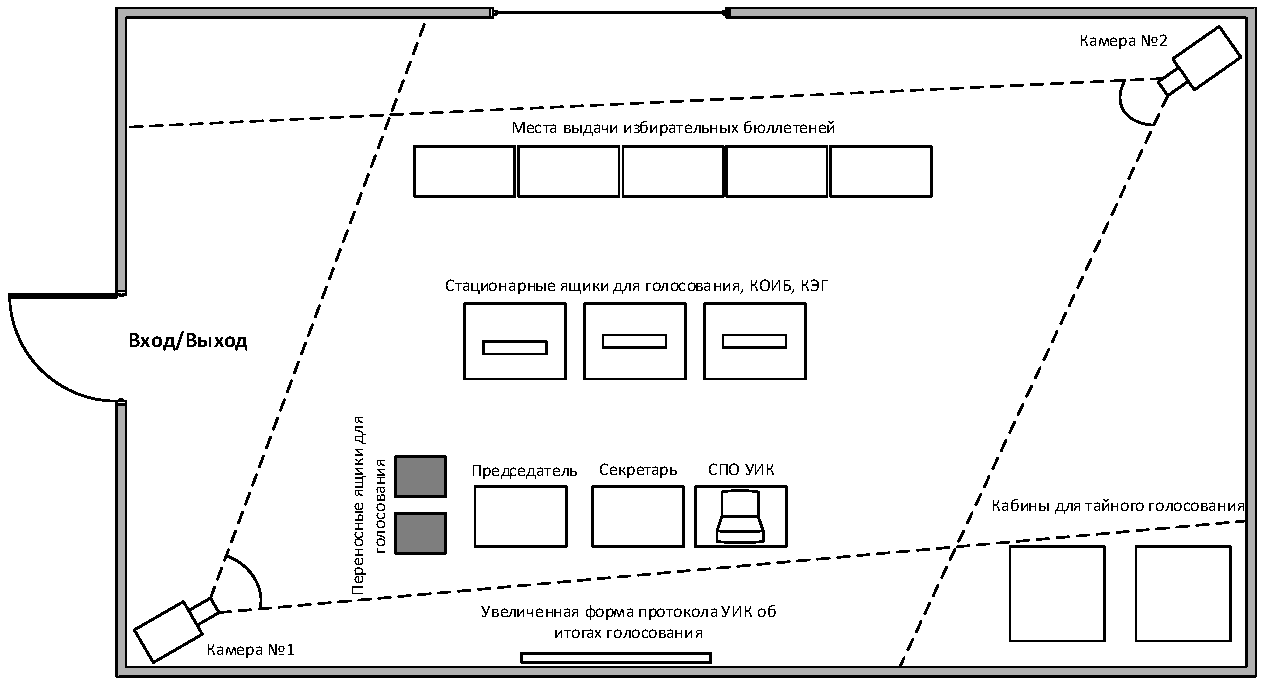 Приложение  5      к Порядок применения средств видеонаблюдения без трансляции изображения в сеть Интернет в помещениях для голосования избирательных участков, а также хранения соответствующих видеозаписей при проведении досрочных выборов депутатов совета депутатов муниципального образования Щлиссельбурское городское поселение  Кировского муниципального района Ленинградской области   пятого созываИНСТРУКЦИЯ ПО РАБОТЕ СО СРЕДСТВАМИ ВИДЕОНАБЛЮДЕНИЯ1. Проверка текущего состояния средств видеонаблюденияЧлены участковых избирательных комиссий (далее - УИК),   осуществляющие работу со средствами видеонаблюдения, должны проверить текущее состояние средства видеонаблюдения и убедиться, что все элементы средства видеонаблюдения включены в электрическую сеть.Если средства видеонаблюдения включены, то члены УИК, осуществляющие работу со средствами видеонаблюдения, должны убедиться в их корректной работе:на установленных в помещении для голосования камерах светятся индикаторы (при наличии);2. Действия членов УИК, осуществляющихработу со средствами видеонаблюдения, при возникновениинештатной ситуации2.1. Перечень возможных неисправностей в работе средств видеонаблюдения:2.2. В случае если рекомендуемые действия не привели к восстановлению работоспособности средств видеонаблюдения, а также в случае выявления иных неисправностей в работе средств видеонаблюдения члены УИК,  осуществляющие работу со средствами видеонаблюдения, сообщают об этом председателю соответствующей избирательной комиссии и по "горячей линии" представителю технического оператора.2.3. В случае если устранение неисправности возможно только силами технического оператора с выездом в помещение для голосования, по итогам устранения неисправности составляется и подписывается в двух экземплярах акт восстановления работоспособности средства видеонаблюдения. В данном акте должна содержаться информация о причине неработоспособности средств видеонаблюдения, о текущем работоспособном состоянии средств видеонаблюдения.Оба экземпляра передаются техническому оператору.№ п/п№ ИУАдресНаименование организации, 
в которой размещено помещение для голосования571г. Шлиссельбург, Малоневский канал, д.2МКУ «КСК «Невский»,2 этаж,холл572г. Шлиссельбург, ул. 18 Января, д.3-аМБОУ «Шлиссельбургская средняя общеобразовательная школа №1 с углубленным изучением отдельных предметов», 2 этаж, рекреация 573г. Шлиссельбург, ул. Затонная, д.1клуб «Парус», 2 этаж574г.Шлиссельбург, Красный проспект, д.50МБУДО «Шлиссельбургская детская музыкальная школа», 2 этаж№ п/пНаименование оборудованияЗаводской номер оборудованияАдрес места размещенияОборудованияКол-воНаименование и реквизиты документации123Исполнитель:Ответственный за объект:___________ /_______________(Подпись / Ф.И.О.)_______________ /____________(Подпись / Ф.И.О.)Дефекты подтверждены в присутствии Понятых, ознакомленных с правами и обязанностями в соответствии со статьей 60 Федерального закона от 2 октября 2007 г. N 229-ФЗ «Об исполнительном производстве»:______________ /__________________________ (__________________________________________)               (Подпись /Ф.И.О.)                                                                                                               Вид документа, серия, номер______________ /__________________________ (__________________________________________)         (Подпись /Ф.И.О.)                                                                                                                Вид документа, серия, номерТЕРРИТОРИАЛЬНАЯ ИЗБИРАТЕЛЬНАЯ КОМИССИЯ КИРОВСКОГО МУНИЦИПАЛЬНОГО РАЙОНА (с полномочиями избирательной комиссии муниципального образования Шлиссельбургское городское поселение Кировского муниципального района Ленинградской области)УДОСТОВЕРЕНИЕФамилияИмя Отчество,специалист по эксплуатации средств видеорегистрации, имеет право доступа на избирательные участки Кировского муниципального района Ленинградской области, применяющие средства видеорегистрации,
с 2  по 25 декабря 2019 года  
(Постановление ТИК Кировского муниципального района (с полномочиями ИКМО) от  __________ 2019 года № ___/____)Председательтерриториальной  избирательной  комиссииКировского муниципального района            ________  О.Н.Кротова(с полномочиями ИКМО)                                         М.П. (Действительно при предъявлении паспорта или заменяющего его документа)№ДатаВремя (часы, минуты) начала/ завершения проводимых действийОснования инициирования действия по проверке работоспособности средств видеорегистрацииРезультат проверки работоспособности средств видеорегистрации (выключен, включен)Инициатор действий по проверке работоспособности средств видеорегистрацииИнициатор действий по проверке работоспособности средств видеорегистрацииИнициатор действий по проверке работоспособности средств видеорегистрацииЧлен УИК, осуществляющий работу со средствами видеорегистрацииЧлен УИК, осуществляющий работу со средствами видеорегистрации№ДатаВремя (часы, минуты) начала/ завершения проводимых действийОснования инициирования действия по проверке работоспособности средств видеорегистрацииРезультат проверки работоспособности средств видеорегистрации (выключен, включен)ФИОДолжность в избирательной комиссии/представитель технического оператораПодписьФИОПодпись12345678910NОписание неисправностиРекомендуемые действия2Отключение электроэнергииВ случае отключения электроэнергии незамедлительно сообщить:в службу, несущую ответственность за бесперебойное обеспечение электроэнергией на объекте, с целью уточнения сроков восстановления энергоснабжения;представителю технического оператора по телефону "горячей линии"; в ТИК Кировского муниципального района - время отключения электроэнергии и примерный срок восстановления энергоснабжения.После включения электроэнергии выполнить действия в соответствии с разделом 1 Инструкции по работе со средствами видеонаблюдения и убедиться в работе средств видеонаблюдения  (на камере горит индикатор).3Камера смещёна относительно своего положения при установкеСообщить по "горячей линии" представителю технического оператора и действовать согласно полученным инструкциям